Lampiran 1:RENCANA PELAKSANAAN PEMBELAJARANRPPSiklus I Pertemuan ISatuan Pendidikan 	: SD Inpres Unggulan BTN PemdaMata Pelajaran 	: IPSKelas/Semester 	: 5/DuaAlokasi Waktu 	: 3 X 35 menitSTANDAR KOMPETENSIMenghargai peranan tokoh pejuang dan masyarakat dalam mempersiapkan  dan  mempertahankan kemerdekaan  IndonesiaKOMPETENSI DASARMendeskripsikan perjuangan para tokoh pejuang pada masa penjajahan Belanda  dan  JepangINDIKATORMendeskripsikan terjadinya perang Asia timur raya.Menceritakan kedatangan tentara Jepang di Indonesia.Menjelaskan pengaruh tenaga romusa oleh Jepang terhadap rakyat Indonesia.TUJUAN PEMBELAJARANDengan menerapkan model Group Investigation (GI), siswa diharapkan mampu mendeskripsikan terjadinya perang Asia timur raya.Dengan menerapkan model Group Investigation (GI), siswa diharapkan mampu menceritakan kedatangan tentara Jepang di Indonesia.Dengan menerapkan model Group Investigation (GI), siswa diharapkan mampu menjelaskan pengaruh tenaga romusa oleh Jepang terhadap rakyat Indonesia.MATERI AJARPerang Asia timur raya.Perang Pasiﬁk meletus setelah Jepang mengebom pangkalan laut Amerika Serikat di Pearl Harbour. Terjadilah Perang Pasifik atau  Perang Asia Timur Raya. Serangan ini terjadi pada 8 Desember 1941. Kemudian, negara-negara dalam Blok Sekutu menyatakan perang terhadap Jepang. Perang ini disebut dengan perang Asia Timur Raya. Dengan cepat Jepang menyerbu dan menduduki Daerah yang dikuasai Inggris, Perancis, dan Amerika Serikat. Yakni Indochina, Myanmar, Filipina, dan Malaysia. Jepang menjajah Indonesia selama 3,5 tahun.Pada 8 Maret 1942, Belanda menyerah tanpa syarat kepada Jepang di Kalijati, Subang (Jawa Barat). Penyerahan kekuasaan dari Belanda kepada Jepang dilakukan oleh Letnan Jenderal N. Terpoorten kepada Letnan Jenderal Hitoshi Imamura. Dengan demikian, berakhirlah kekuasaan Belanda di IndonesiaKedatangan bangsa Jepang di IndonesiaSerangan Jepang juga di arahkan ke Indonesia ,serangan terhadap Indonesia muncul dari utara dan timur .Serangan ke Indonesia tersebut bertujuan untuk mendapatkan cadangan logistik dan bahan industri perang seperti : minyak tanah,timah dan almunium .Sebab ,persediaan minyak di Indonesia di perkirakan dapat mencukupi kebutuhan jepang selama Perang Pasifik .Pada tanggal 11 Januari 1942 Jepang menduduki daerah minyak dengan mendarat di Tarakan Kalimantan Timur,di lanjutkan ke Balikpapan,Pontianak,Samarinda dan Banjarmasin Pada tanggal 16 Februari 1942 Jepang menduduki Palembang ,setelah daerah-daerah di luar di kuasai ,Jepang memusatkan perhatiannya untuk menguasai tanah jawa sebagai pusat pemerintahan Hindia Belanda dan pada tanggal 1 Maret 1942 Jepang mendarat di Pulau Jawa (Teluk Banten,Indramayu dan Banjarnegara) di bawah pimpinan Letjen Hitoshi ImmamuraPengaruh tenaga Romusa terhadap Romusha ("rōmusha": "buruh", "pekerja") adalah panggilan bagi orang-orang Indonesia yang dipekerjakan secara paksa pada masa penjajahan Jepang di Indonesia dari tahun 1942 hingga 1945.Romusha adalah sebuah kata Jepang yang berarti semacam “serdadu kerja”, yang secara harfiah diartikan sebagai seorang pekerja yang melakukan pekerjaan sebagai buruh kasar. Tujuan Jepang melakukan tanam paksa atau Romusha yaitu, untuk persiapan perang Asia Timur Raya serta memenuhi kebutuhan tentara jepang, untuk lebih jelasnya lagi akan di bahas sebagai berikut: Pada mulanya tugas-tugas yang dilakukan itu bersifat sukarela dan pengerahan tenaga tersebut tidak begitu sukar dilakukan karena orang masih terpengaruh oleh propaganda “untuk kemakmuran bersama Asia Timur Raya”.Jumlah orang-orang yang menjadi romusha diperkirakan mencapai 4-10 juta orang. Tenaga romusha diperoleh dari desa-desa di Jawa yang padat penduduknya melalui program Kinrohosi/kerjabakti. Pada awalnya mereka melakukannya dengan sukarela, lambat laun karena terdesak perang Pasifik maka pengerahan tenaga diserahkan pada panitia pengerahan (Romukyokai) yang ada di setiapdesa. Waktu itu setiap kepala keluarga diwajibkan menyerahkan seorang anak lelakinya untuk berangkat menjadi romusha. Namun bagi golongan masyarakat kaya seperti pedagang, pejabat, orang-orang Cina dapat menyogok pejabat pelaksana pengerahan tenaga atau dengan membayar kawan sekampung yang miskin untuk menggantikannya sehingga terhindar dari kewajiban untuk menjadi romushaMODEL PEMBELAJARANModel: kooperatif tipe Group Investigation (GI).KEGIATAN PEMBELAJARANKegiatan awal pembelajaran (10 menit)Salam pembukaApersepsi (guru menanyakan siswa dengan pertanyaan: siapa yang pernah pergi mengunjungi benteng Roterdam? Siapa yang tau bangsa apa yang membuat benteng Roterdam? Setelah itu guru mulai menghubungkan pemahaman awal siswa dengan materi yang akan dipelajari.Guru menyampaikan topik dari materi yang akan dipelajari yakni pendudukan Jepang di Indonesia.Penyampaian tujuan pembelajaranKegiatan inti pembelajaran (75 menit)Siswa mengamati media yang diperlihatkan guru (menonton video pembelajaran tentang kedatangan bangsa Jepang ke Indonesia) Siswa dan guru bertanya jawab mengenai vedio yang barusan dilihat.Siswa bersama dengan guru mengidentifikasi topik pelajaran yang akan dipelajari tentang pendudukan Jepang di Indonesia.Siswa dibentuk dalam kelompok-kelompok kecil secara heterogen. Setiap perwakilan kelompok maju dan mengambil undan materi yang telah disiapkan.Tiap kelompok diberikan LKK yang akan diselesaikan secara berkelompok.Siswa melakukan tugas investigasi. Siswa dalam kelompoknya mengumpulakan informasi yang berkaitan dengan materi yang di bahas oleh kelompoknya.Setelah selesai siswa mempersiapkan laporan akhir secara tertulis.Beberapa perwakilan kelompok maju dan menyajikan laporan akhir. Siswa diberikan soal evaluasi.Kegiatan akhir pembelajaran (10 menit)Siswa bersama dengan guru membuat kesimpulan.Siswa diberikan pesan moral.Doa penutup dan salam penutupSUMBER BELAJAR DAN MEDIASumber belajar: buku sumber: buku cetek IPS, tim bina karya guru. Erlangga. 2012.Media: video pembelajaran penjajahan jepang.PENIALAIAN TESJenis		: tesBentuk 	: esaiInstrument	: terlampir.Makassar, 13 Februari 2017Mengetahui:Guru kelas V B						Peneliti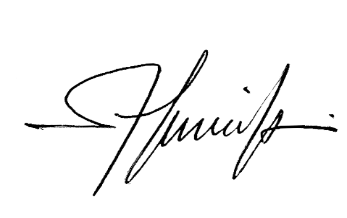 Muhklis, S.Pd						Richardus Jumad BerwuloNip: 19801218 200701 1 007				NIM: 1347047023Menyetujui:Kepala Sekolah SD Inpres Unggulan BTN Pemda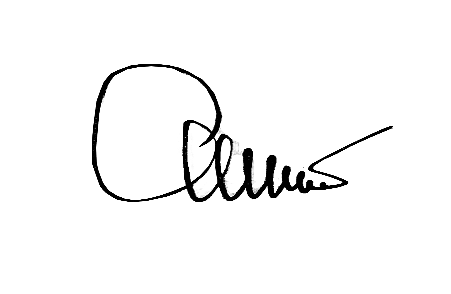 Andi Agusniati S.Pd, M.PdNIP:19630806 198812 2 002Lampiran 2:RENCANA PELAKSANAAN PEMBELAJARANRPPSiklus I Pertemuan IISatuan Pendidikan 	: SD Inpres Unggulan BTN PemdaMata Pelajaran 	: IPSKelas/Semester 	: 5/DuaAlokasi Waktu 	: 3 X 35 MenitSTANDAR KOMPETENSIMenghargai peranan tokoh pejuang dan masyarakat dalam mempersiapkan  dan  mempertahankan kemerdekaan  IndonesiaKOMPETENSI DASARMendeskripsikan perjuangan para tokoh pejuang pada masa penjajahan Belanda  dan  JepangINDIKATORMendeskripsikan organisai betukan JepangMendeskripsikan perlawanan rakyat Indonesia terhadap Jepang.TUJUAN PEMBELAJARANDengan menerapkan model Group Investigation (GI), siswa diharapkan mampu mendeskripsikan organisai betukan Jepang.Dengan menerapkan model Group Investigation (GI), siswa diharapkan mampu mendeskripsikan perlawanan rakyat Indonesia terhadap Jepang.MATERI AJAROrganisasi bentukan Jepang Gerakan 3 AGerakan 3 A berdiri pada tanggal 29 April 1942. Semboyan gerakan tiga A:Jepang (Nippon) pemimpin AsiaJepang Pelindung AsiaJepang cahaya AsiaPusat Tenaga Rakyat (PUTERA)Putera berdiri pada tanggal 1 Maret 1943. Pemimpin Putera ialah Sukarno, Moh.Hatta, Ki Hajar Dewantara, K.H. Mas Mansyur (Empat Serangkai). Pada tanggal 9 Januari 1944 didirikan Jawa Hokokai. Tujuan pembentukan Putera ialah untuk memusatkan seluruh kekuatan masyarakat dalam membantu JepangHeiho adalah pasukan prajurit JepangHeiho terdiri atas :Angkatan DaratAngkatan LautBarisan Pembantu Polisi (Keibodan), di Sumatara disebut Bogodan, di Kalimantan disebut Borneo Konan Hokokudan.Barisan Pemuda (Seinendan)Peta (Pembela Tanah Air)Tujuan pembentukan peta ialah untuk mempertahankan tanah air Indonesia ketika diserang sekutuJibakutai ( Barisan Berani Mati).Jibakutai dibentuk pada tanggal 8 Desember 1944. Barisan ini rupanya mendapatkan inspirasi dari pilot Kumikaze yang sanggup mengorbankan nyawanya dengan jalan menumbukkan pesawatnya kepada kapal perang musuh.Perlawanan rakyat tehadap JepanPerjuangan Melawan Jepang di AcehPerlawanan rakyat Aceh terjadi di Cot Plieng. Perlawanan ini dipimpin oleh Teuku Abdul Jalil. Ia adalah seorang guru mengaji. Peristiwa ini berawal dari sikap tentara Jepang yang bertindak sewenang-wenang. Rakyat diperas dan ditindas. Jepang berusaha membujuk Teuku Abdul Jalil untuk berdamai.Namun, Teuku Abdul Jalil menolaknya. Akhirnya, pada 10 November 1942 Jepang menyerang Cot Plieng.Perjuangan Melawan Jepang di Sukamanah (Singaparna)  Perlawanan  ini bermula dari paksaan Jepang melakukan Seikeirei. Yakni penghormatan kepada kaisar Jepang. Penghormatan ini dilakukan dengan cara menghadap ke arah timur laut (Tokyo) dan membungkukkan badan. Cara ini dianggap oleh K.H. Zaenal Mustofa sebagai tindakan musyrik (menyekutukan Tuhan). Tindakan  ini melanggar ajaran agama Islam. Akibat penentangan itu, Jepang mengirim  pasukan untuk menggempur Sukamanah. Akhirnya meletuslah pertempuran pada 25 Februari 1944 setelah salat Jumat. K.H. Zaenal Mustofa berhasil ditangkap. Ia ditahan di Tasikmalaya, kemudian dibawa ke Jakarta untuk diadili. Ia dihukum mati dan dimakamkan di Ancol. Pada 10 November 1974 makamnya dipindahkan ke Taman Makam Pahlawan Tasikmalaya.Perlawanan Tentara Pembela Tanah Air (Peta) di BlitarPada mulanya, pasukan Peta  bertugas mengawasi romusha yang membuat pertahanan di daerah Pantai Blitar Selatan. Mereka melihat sendiri betapa berat pekerjaan romusha dan sengsara hidupnya. Ditambah lagi keadaan masyarakat yang sangat menderita. Pada  14 Februari 1945, berkobarlah perlawanan Peta di Blitar. Perlawanan ini dipimpin oleh Syodanco Supriyadi, Muradi, Suparyono, dan Bundanco (komandan regu) Sunanto, Sudarmo, Halir Mangkudidjaya. Adapula dr. Ismail sebagai sesepuhnya. Setelah membunuh orang-orang Jepang di Blitar, mereka meninggalkan Blitar. Sebagian menuju lereng Gunung Kelud. Sebagian lagi ke Blitar Selatan. Sayang, perlawanan mereka mengalami kegagalan.MODEL PEMBELAJARANModel: kooperatif tipe Group Investigation (GI).KEGIATAN PEMBELAJARANKegiatan awal pembelajaran (10 menit)Salam pembukaApersepsi (guru menanyakan kepada siswa “siapa yang masih ingat pelajaran pada pertemuan yang lalu? Setelah itu guru mulai menghubungkan pembelajaran yang akan dipelajari dengan materi yang akan dipelajari”.Guru menyampaikan topik dari materi yang akan dipelajari yakni organisasi bentukan Jepang dan perlawanan rakyat Indonesia terhadap Jepang.	Penyampaian tujuan pembelajaranKegiatan inti pembelajaran (75 menit)Siswa mengamati media yang diperlihatkan guru (menonton video pembelajaran tentang kedatangan bangsa Jepang ke Indonesia) Siswa dan guru bertanya jawab mengenai vedio yang barusan dilihat.Siswa bersama dengan guru mengidentifikasi topik pelajaran yang akan dipelajari tentang organisasi bentukan Jepang dan perlawanan rakyat Indonesia terhadap Jepang.Siswa dibentuk dalam kelompok-kelompok kecil secara heterogen. Setiap perwakilan kelompok maju dan mengambil undan materi yang telah disiapkan.Tiap kelompok diberikan LKK yang akan diselesaikan secara berkelompok.Siswa melakukan tugas investigasi. Siswa dalam kelompoknya mengumpulakan informasi yang berkaitan dengan materi yang di bahas oleh kelompoknya.Setelah selesai siswa mempersiapkan laporan akhir secara tertulis.Beberapa perwakilan kelompok maju dan menyajikan laporan akhir. Siswa diberikan soal evaluasi.Kegiatan akhir pembelajaran (20 menit)Siswa bersama dengan guru membuat kesimpulan.Siswa diberikan pesan moral.Doa penutup dan salam penutupSUMBER BELAJAR DAN MEDIASumber belajar: buku Sumber: buku cetek IPS, tim bina karya guru. Erlangga. 2012.Media: video pembelajaran organisasi bentukan Jepang dan perlawanan rakyat Indonesia terhadap Jepang.PENIALAIAN TESJenis		: tesBentuk 	: esaiInstrument	: terlampir.Makassar, 16 Februari 2017Mengetahui:Guru kelas V B						Peneliti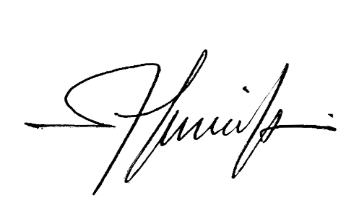 Muhklis, S.Pd						Richardus Jumad BerwuloNip: 19801218 200701 1 007				NIM: 1347047023Menyetujui:Kepala Sekolah SD Inpres Unggulan BTN PemdaAndi Agusniati S.Pd, M.PdNIP:19630806 198812 2 002Lampiran 3:LEMBAR KERJA SISWALKSSiklus I Pertemuan INama Kelompok	:Mata Pelajaran 	: IPSKelas/Semester 	: 5/DuaHari/Tanggal		:Ketua Kelompok	:Anggota Kelompok	: 1.    			   2.			   3. 			   4. 			   5. Petunjuk:Duduklan dengan teman dalam kelompokmu dan dengarkan arahan dari guru.Guru telah menyiapkan undian dari materi yang akan dibahas pada pertemuan kali ini.Setiap kelompok berhak mendapat satu materiSetelah mendapat materi tersebut kerjakan sesuai petunjuk yang ada dalam LKSnya masing-masing.Langkah kegiatan:Bacalah materi yang telah disiapkan guru, selain itu kamu dapat mencari informasi yang berkaitan dengan materi melalui internet, buku pelajaran IPS dan berkunjung ke perpustakaan.Kumpulkanlah informasi sebanyak mungkin dari tugas yang kalian peroleh dan buatkan dalam laporan tertulis.Buatkanlah kesimpulan dari materi yang kalian bahas.Lampiran 4:LEMBAR KERJA SISWALKSSiklus I Pertemuan IINama Kelompok	:Mata Pelajaran 	: IPSKelas/Semester 	: 5/DuaHari/Tanggal		:Ketua Kelompok	:Anggota Kelompok	: 1.    			  2.			  3. 			  4. 			  5. Petunjuk:Duduklan dengan teman dalam kelompokmu dan dengarkan arahan dari guru.Guru telah menyiapkan undian dari materi yang akan dibahas pada pertemuan kali ini.Setiap kelompok berhak mendapat satu materiSetelah mendapat materi tersebut kerjakan sesuai petunjuk yang ada dalam LKSnya masing-masing.Langkah kegiatan:Bacalah materi yang telah disiapkan guru, selain itu kamu dapat mencari informasi yang berkaitan dengan materi melalui internet, buku pelajaran IPS dan berkunjung ke perpustakaan.Kumpulkanlah informasi sebanyak mungkin dari tugas yang kalian peroleh dan buatkan dalam laporan tertulis.Catatlah nama organisasi yang ditugaskan ke kelompokmu.Butlah seperti table berikut!Buatkan kesimpulan pada kolom di bawah ini.Lampiran 5:TES AHKIR PEMBELAJARANNama			:Kelas			: VHari/tanggal		:Apa alasan bangsa Jepang ingin menguasai Indonesia?Jelaskan secara singkat jalur datangnya bangsa jepang ke Indonesia?Jelaskan cara bangsa Jepang menarik simpati masyarakat Indonesia?Apa yang dimaksud dengan romusa?Apa dampak yang ditimbulkan dari pengerahan tenaga romusa oleh Jepang?Lampiran 6:Kunci jawabanAlasan Jepang ingin menguasai Indonesia:Indonesai kaya akan bahan mentah seperti minyak bumi, batu bara dan lainnya.Indonesia kaya akan hasil pertanian dan perkebunan, seperti beras, karet, kapas, jagung dan rempah-rempah.Indonesia memiliki tenaga manusia dengan jumlah banyak sebagai tenaga kerja.Pada tanggal 13 Februari 1942 pagi hari , tentara Jepang bersiap menyerang Kota Palembang, persiapan dilaksanakan dari pangkalan militer perang Jepang di Malaysia. dengan kekuatan udara Jepang bersiap menyerang Palembang yang saat itu masih diduduki oleh Belanda. Tanggal 1 Maret 1942, tentara Jepang berhasil mendaratkan pasukannya di pulau Jawa di tiga tempat sekaligus, yaitu teluk Banten, Eretan Wetan (Jawa Barat), dan Kranggan (Jawa Tengah).Cara bangsa Jepang menarik simpati masyarakat Indonesia?Bendera merah putih diijinkan berkibar di Indonesia.Rakyat Indonesia diijinkan menyanyikan lagu Indonesia RayaBahasa Indonesia boleh dipakai sebagai bahasa pergaulan sehari-hari.Panggilan bagi orang-orang Indonesia yang dipekerjakan secara paksa pada masa pendudukan Jepang di IndonesiaRakyat Indonesia semakin menderita.Lampiran 7:Rubrik:	Nilai:  x 100Lampiran 8:HASIL OBSERVASI PELAKSANAAN SKENARIO PEMBELAJARAN DENGAN MENERAPKAN MODEL PEMBELAJARAN KOOPERATIF TIPE GROUP INVESTIGATION (GI)Siklus I Pertemuan INama Guru (peneliti)		: Richardus Jumad BerwuloKelas/Sekolah			 : VB/ SD Inpres Unggulan BTN PemdaMata Pelajaran 		 : IPSPetunjuk Pengisian: Amatilah aktivitas guru dalam melaksanakan proses pembelajaran dengan memberi tanda ceklis (√) pada kolom yang tersedia sesuai dengan pengamatan anda.Presentasi pencapaian:  x 100Keterangan:Baik (B), jika melaksanakan ketiga sub indikatorCukup (C), jika hanya melakukan 2 sub indikatorKurang (K), jika hanya melakukan 1 sub indikatorMakassar, 13 Februari 2017ObserverMuhklis, S.PdNip: 19801218 200701 1 007Lampiran 9:HASIL OBSERVASI KEGIATAN SISWA DALAM PROSES PEMBELAJARANSiklus I Pertemuan INama Guru (peneliti)		 : Richardus Jumad BerwuloKelas/Sekolah			 : VB/ SD Inpres Unggulan BTN PemdaMata Pelajaran 	 	: IPSPetunjuk Pengisian:Amatilah aktivitas siswa dalam mengikuti proses pembelajaran dengan memberi tanda ceklis (√) pada kolom yang tersedia sesuai dengan pengamatan anda.Presentasi pencapaian:  x 100Keterangan:Baik (B), jika melaksanakan ketiga sub indikatorCukup (C), jika hanya melakukan 2 sub indikatorKurang (K), jika hanya melakukan 1 sub indikatorMakassar, 13 Februari 2017ObserverWilhelmina Wanda SadiLampiran 10:HASIL OBSERVASI PELAKSANAAN SKENARIO PEMBELAJARAN DENGAN MENERAPKAN MODEL PEMBELAJARAN KOOPERATIF TIPE GROUP INVESTIGATION (GI)Siklus I Pertemuan IINama Guru (peneliti)		: Richardus Jumad BerwuloKelas/Sekolah			: VB/ SD Inpres Unggulan BTN PemdaMata Pelajaran 		: IPSPetunjuk Pengisian: Amatilah aktivitas guru dalam melaksanakan proses pembelajaran dengan memberi tanda ceklis (√) pada kolom yang tersedia sesuai dengan pengamatan anda. Presentasi pencapaian:  x 100Keterangan:Baik (B), jika melaksanakan ketiga sub indikatorCukup (C), jika hanya melakukan 2 sub indikatorKurang (K), jika hanya melakukan 1 sub indikatorMakassar, 16 Februari 2017ObserverMuhklis, S.Pd. Nip: 19801218 200701 1 007	Lampiran 11:HASIL OBSERVASI KEGIATAN SISWA DALAM PROSES PEMBELAJARANSiklus I Pertemuan IINama Guru (peneliti)		 : Richardus Jumad BerwuloKelas/Sekolah			 : VB/ SD Inpres Unggulan BTN PemdaMata Pelajaran 	 	: IPSPetunjuk Pengisian:Amatilah aktivitas siswa dalam mengikuti proses pembelajaran dengan memberi tanda ceklis (√) pada kolom yang tersedia sesuai dengan pengamatan anda.Presentasi pencapaian:  x 100Keterangan:Baik (B), jika melaksanakan ketiga sub indikatorCukup (C), jika hanya melakukan 2 sub indikatorKurang (K), jika hanya melakukan 1 sub indikatorMakassar, 16 Februari 2017ObserverWilhelmina Wanda SadiLampiran 12:TES SIKLUS INama			:Kelas			: V BHari/tanggal		:Apa yang dimaksud dengan romusa?Jelaskan pengertian dari gerakan tiga A?Jelaskan salah satu perlawanan rakyat Indonesia terhadap Jepang,Sebutkan 2 organisasi Islam bentukan Jepang?Apa dampak romusa bagi masyarakat Indonesia?Jelaskan tujuan dari Jepang membentuk organisasi Poetra?Jelaskan tugas dari Jawa hokokai?Jelaskan cara bangsa Jepang menarik simpati masyarakat Indonesia?Apa alasan K.H. Zainal Mustafa melakaukan pemberontakan terhadap Jepang?Apa alasan jepang ingin menguasi Indonesia?Lampiran 13:KUNCI JAWABAN:Panggilan bagi orang-orang Indonesia yang dipekerjakan secara paksa pada masa pendudukan Jepang di IndonesiaArti gerakan tiga A:Jepang pemimpin AsiaJepang pelindung AsiaJepang cahaya Asia.Pemberontakan PETA di Blitar pada tanggal 14 Februari 1945 yang dipimpin oleh Shodonco Supriyadi.Majelis Islam A’la Indonesia (MIAI) dan Majelis Syuro Muslimin Indonesia (Masyumi)Rakyat Indonesia semakin menderita.Memusatkan seluruh kekuatan rakyat Indonesia dalam rangka membantu usaha Jepang melawan sekutu.Mengerahkan tenaga rakyat Indonesia sebagai pekerja paksa (romusha).Cara bangsa Jepang menarik simpati masyarakat Indonesia?Bendera merah putih diijinkan berkibar di Indonesia.Rakyat Indonesia diijinkan menyanyikan lagu Indonesia RayaBahasa Indonesia boleh dipakai sebagai bahasa pergaulan sehari-hari.K.H. Zainal Mustafa menolak untuk membungkukan badan segai tanda hormat kepada kaisar Jepang.Alasan Jepang ingin menguasai Indonesia:Indonesai kaya akan bahan mentah seperti minyak bumi, batu bara dan lainnya.Indonesia kaya akan hasil pertanian dan perkebunan, seperti beras, karet, kapas, jagung dan rempah-rempah.Indonesia memiliki tenaga manusia dengan jumlah banyak sebagai tenaga kerja.Lampiran 14:Rubrik:	Nilai:  x 100Lampiran 15:DATA HASIL BELAJAR SISWA SIKLUS INo Nama organisasiTahun dibentukTujuan pembentukanNo soalRubrikSkorBobot1Jika jawaban benar sesuai dengan kunci jawaban Jika jawaban sebagian benar dan kurang lengkapJika jawaban salah Jika tidak menjawab321032Jika jawaban benar sesuai dengan kunci jawaban Jika jawaban sebagian benar dan kurang lengkapJika jawaban salah Jika tidak menjawab321033Jika jawaban benar sesuai dengan kunci jawaban Jika jawaban sebagian benar dan kurang lengkapJika jawaban salah Jika tidak menjawab321034Jika jawaban benar sesuai dengan kunci jawaban Jika jawaban sebagian benar dan kurang lengkapJika jawaban salah Jika tidak menjawab321035Jika jawaban benar sesuai dengan kunci jawaban Jika jawaban sebagian benar dan kurang lengkapJika jawaban salah Jika tidak menjawab32103Jumlah Jumlah 1515NoAspek yang Diamati (langkah-langkah pembelajaran)KetDeskriptor aktifitas guruSkala PenilaianSkala PenilaianSkala PenilaianNoAspek yang Diamati (langkah-langkah pembelajaran)KetDeskriptor aktifitas guruBCK1Guru mengidentifikasi topik √Menanyakan topik yang berkaitan dengan materi√1Guru mengidentifikasi topik Menuliskan topik-topik yang diusulkan siswa di papan√1Guru mengidentifikasi topik Menanamkan konsep pada awal pembelajaran√2Guru membentuk siswa dalam kelompok-kelompok kecil√Membagi siswa dalam kelompok dengan anggota satu kelompok lima sampai enam orang √2Guru membentuk siswa dalam kelompok-kelompok kecil√Membagi siswa dengan memperhatikan jenis kelamin√2Guru membentuk siswa dalam kelompok-kelompok kecilMembagi kelompok berdasarkan tingkat kemampuan atau prestasi siswa.√3Guru membimbing siswa dalam kelompok untuk mendiskusikan tugas yang sudah diberikan√Guru memberikan kesempatan bagi tiap kelompok untuk melakukan tugas investigasi.√3Guru membimbing siswa dalam kelompok untuk mendiskusikan tugas yang sudah diberikan√Membimbing tiap kelompok untuk berperan aktif dalam kegiatan investigasi√3Guru membimbing siswa dalam kelompok untuk mendiskusikan tugas yang sudah diberikanMemberikan penjelasan umum bagi seluruh kelompok di sela-sela kerja kelompok berlangsung√4Guru membimbing siswa membuat laporan hasil diskusi dalam bentuk tulisan√Membimbing setiap kelompok bagaimana membuat presentasi mereka.√4Guru membimbing siswa membuat laporan hasil diskusi dalam bentuk tulisanMembimbing setiap kelompok untuk merencanakan hal-hal yang akan dilaporkan.√4Guru membimbing siswa membuat laporan hasil diskusi dalam bentuk tulisanMembimbing setiap kelompok dalam membuat panitia acara untuk presentasi.√5Guru membimbing siswa dalam mempresentasikan hasil kerja kelompok√Memberikan kesempatan bagi tiap kelompok untuk melakukan presentasi hasil.√5Guru membimbing siswa dalam mempresentasikan hasil kerja kelompokMemberikan kesempatan bagi kelompok lain untuk menanggapi. √5Guru membimbing siswa dalam mempresentasikan hasil kerja kelompokMenunjuk beberapa siswa dalam setiap kelompok untuk terlibat aktif√6Guru memberikan evaluasi Memberi masukan kepada tiap kelompok yang memaparkan hasil kerja kelompoknya√6Guru memberikan evaluasi √Memberi penilaian secara menyeluruh terhadap kegiatan yang telah dilakukan dalam pembelajaran√6Guru memberikan evaluasi Memberikan pujian dan penialain kepada kelompok yang baik ataupun siswa yang aktif.√Jumlah skor indikator yang dicapaiJumlah skor indikator yang dicapaiJumlah skor indikator yang dicapaiJumlah skor indikator yang dicapai888Jumlah skor maksimal indikatorJumlah skor maksimal indikatorJumlah skor maksimal indikatorJumlah skor maksimal indikator181818Presentasi pencapaian (%)Presentasi pencapaian (%)Presentasi pencapaian (%)Presentasi pencapaian (%)44,44%44,44%44,44%KategoriKategoriKategoriKategoriCukupCukupCukupNoAspek yang Diamati (langkah-langkah pembelajaran)KetDeskriptor aktifitas siswaSkala PenilaianSkala PenilaianSkala PenilaianNoAspek yang Diamati (langkah-langkah pembelajaran)KetDeskriptor aktifitas siswaBCK1Siswa bersama guru mengidentifikasi topik√Siswa menjawab topik yang ditanyakan oleh guru.√1Siswa bersama guru mengidentifikasi topikSiswa mengungkapkan gagasan atau pendapatnya yang berkaitan dengan topik.√1Siswa bersama guru mengidentifikasi topikSiswa mendengarkan penjelasan dari guru.√2Siswa membentuk kelompok sesuai arahan guru√Siswa duduk sesuai dengan kelompok yang telah ditentukan √2Siswa membentuk kelompok sesuai arahan guruSiswa tidak memilih teman dalam kelompoknya.√2Siswa membentuk kelompok sesuai arahan guru√Siswa bisa menerima semua anggota kelompoknya sebagai teman kelompok.√3Siswa dalam kelompoknya mendiskusikan tugas yang sudah diberikan√Siswa mengumpulkan informasi, menganalisis data dan membuat kesimpulan.√3Siswa dalam kelompoknya mendiskusikan tugas yang sudah diberikanSiswa berkontribusi untuk usaha yang dilakukan oleh kelompoknya.√3Siswa dalam kelompoknya mendiskusikan tugas yang sudah diberikanSiswa saling bertukar pikiran, berdiskusi untuk menyatukan masing-masing pendapatnya.√4Siswa membuatkan laporan hasil diskusi dalam bentuk tulisan√Siswa dalam kelompoknya membuat laporan ahkir.√4Siswa membuatkan laporan hasil diskusi dalam bentuk tulisanSetiap kelompok menulis laporan yang akan dipresentasikan√4Siswa membuatkan laporan hasil diskusi dalam bentuk tulisanSetiap kelompok mempersiapkan untuk mempresentasikan hasil laporannya.√5Siswa mempresentasi hasil kerja kelompok√Siswa mempresentasikan hasil laporan yang telah dibuat.√5Siswa mempresentasi hasil kerja kelompokKelompok lain memberikan tanggapan atau masukan terhadap laporan dari kelompok yang tampil.√5Siswa mempresentasi hasil kerja kelompokSiswa terlibat aktif dalam kegiatan diskusi.√6Evaluasi Siswa menerima pujian atau koreksi dari guru.√6Evaluasi Siswa memberikan umpan balik mengenai materi yang belum dipahami.√6Evaluasi √Siswa melakukan evaluasi pembelajaran yang dilakukan oleh guru.√Jumlah skor indikator yang dicapaiJumlah skor indikator yang dicapaiJumlah skor indikator yang dicapaiJumlah skor indikator yang dicapai777Jumlah skor maksimal indikatorJumlah skor maksimal indikatorJumlah skor maksimal indikatorJumlah skor maksimal indikator181818Presentasi pencapaian (%)Presentasi pencapaian (%)Presentasi pencapaian (%)Presentasi pencapaian (%)38,9%38,9%38,9%KategoriKategoriKategoriKategoriCukupCukupCukupNoAspek yang Diamati (langkah-langkah pembelajaran)KetDeskriptor aktifitas guruSkala PenilaianSkala PenilaianSkala PenilaianNoAspek yang Diamati (langkah-langkah pembelajaran)KetDeskriptor aktifitas guruBCK1Guru mengidentifikasi topik √Menanyakan topik yang berkaitan dengan materi√1Guru mengidentifikasi topik √Menuliskan topik-topik yang diusulkan siswa di papan√1Guru mengidentifikasi topik Menanamkan konsep pada awal pembelajaran√2Guru membentuk siswa dalam kelompok-kelompok kecil√Membagi siswa dalam kelompok dengan anggota satu kelompok lima sampai enam orang √2Guru membentuk siswa dalam kelompok-kelompok kecil√Membagi siswa dengan memperhatikan jenis kelamin√2Guru membentuk siswa dalam kelompok-kelompok kecilMembagi kelompok berdasarkan tingkat kemampuan atau prestasi siswa.√3Guru membimbing siswa dalam kelompok untuk mendiskusikan tugas yang sudah diberikan√Guru memberikan kesempatan bagi tiap kelompok untuk melakukan tugas investigasi.√3Guru membimbing siswa dalam kelompok untuk mendiskusikan tugas yang sudah diberikan√Membimbing tiap kelompok untuk berperan aktif dalam kegiatan investigasi√3Guru membimbing siswa dalam kelompok untuk mendiskusikan tugas yang sudah diberikanMemberikan penjelasan umum bagi seluruh kelompok di sela-sela kerja kelompok berlangsung√4Guru membimbing siswa membuat laporan hasil diskusi dalam bentuk tulisan√Membimbing setiap kelompok bagaimana membuat presentasi mereka.√4Guru membimbing siswa membuat laporan hasil diskusi dalam bentuk tulisan√Membimbing setiap kelompok untuk merencanakan hal-hal yang akan dilaporkan.√4Guru membimbing siswa membuat laporan hasil diskusi dalam bentuk tulisanMembimbing setiap kelompok dalam membuat panitia acara untuk presentasi.√5Guru membimbing siswa dalam mempresentasikan hasil kerja kelompok√Memberikan kesempatan bagi tiap kelompok untuk melakukan presentasi hasil.√5Guru membimbing siswa dalam mempresentasikan hasil kerja kelompokMemberikan kesempatan bagi kelompok lain untuk menanggapi. √5Guru membimbing siswa dalam mempresentasikan hasil kerja kelompokMenunjuk beberapa siswa dalam setiap kelompok untuk terlibat aktif√6Guru memberikan evaluasi √Memberi masukan kepada tiap kelompok yang memaparkan hasil kerja kelompoknya√6Guru memberikan evaluasi √Memberi penilaian secara menyeluruh terhadap kegiatan yang telah dilakukan dalam pembelajaran√6Guru memberikan evaluasi √Memberikan pujian dan penialain kepada kelompok yang baik ataupun siswa yang aktif.√Jumlah skor indikator yang dicapaiJumlah skor indikator yang dicapaiJumlah skor indikator yang dicapaiJumlah skor indikator yang dicapai121212Jumlah skor maksimal indikatorJumlah skor maksimal indikatorJumlah skor maksimal indikatorJumlah skor maksimal indikator181818Presentasi pencapaian (%)Presentasi pencapaian (%)Presentasi pencapaian (%)Presentasi pencapaian (%)66,67%66,67%66,67%KategoriKategoriKategoriKategoriCukupCukupCukupNoAspek yang Diamati (langkah-langkah pembelajaran)KetDeskriptor aktifitas siswaSkala PenilaianSkala PenilaianSkala PenilaianNoAspek yang Diamati (langkah-langkah pembelajaran)KetDeskriptor aktifitas siswaBCK1Siswa bersama guru mengidentifikasi topik√Siswa menjawab topik yang ditanyakan oleh guru.√1Siswa bersama guru mengidentifikasi topik√Siswa mengungkapkan gagasan atau pendapatnya yang berkaitan dengan topik.√1Siswa bersama guru mengidentifikasi topikSiswa mendengarkan penjelasan dari guru.√2Siswa membentuk kelompok sesuai arahan guru√Siswa duduk sesuai dengan kelompok yang telah ditentukan √2Siswa membentuk kelompok sesuai arahan guru√Siswa tidak memilih teman dalam kelompoknya.√2Siswa membentuk kelompok sesuai arahan guru√Siswa bisa menerima semua anggota kelompoknya sebagai teman kelompok.√3Siswa dalam kelompoknya mendiskusikan tugas yang sudah diberikan√Siswa mengumpulkan informasi, menganalisis data dan membuat kesimpulan.√3Siswa dalam kelompoknya mendiskusikan tugas yang sudah diberikanSiswa berkontribusi untuk usaha yang dilakukan oleh kelompoknya.√3Siswa dalam kelompoknya mendiskusikan tugas yang sudah diberikan√Siswa saling bertukar pikiran, berdiskusi untuk menyatukan masing-masing pendapatnya.√4Siswa membuatkan laporan hasil diskusi dalam bentuk tulisan√Siswa dalam kelompoknya membuat laporan ahkir.√4Siswa membuatkan laporan hasil diskusi dalam bentuk tulisan√Setiap kelompok menulis laporan yang akan dipresentasikan√4Siswa membuatkan laporan hasil diskusi dalam bentuk tulisanSetiap kelompok mempersiapkan untuk mempresentasikan hasil laporannya.√5Siswa mempresentasi hasil kerja kelompok√Siswa mempresentasikan hasil laporan yang telah dibuat.√5Siswa mempresentasi hasil kerja kelompokKelompok lain memberikan tanggapan atau masukan terhadap laporan dari kelompok yang tampil.√5Siswa mempresentasi hasil kerja kelompokSiswa terlibat aktif dalam kegiatan diskusi.√6Evaluasi Siswa menerima pujian atau koreksi dari guru.√6Evaluasi Siswa memberikan umpan balik mengenai materi yang belum dipahami.√6Evaluasi √Siswa melakukan evaluasi pembelajaran yang dilakukan oleh guru.√Jumlah skor indikator yang dicapaiJumlah skor indikator yang dicapaiJumlah skor indikator yang dicapaiJumlah skor indikator yang dicapai111111Jumlah skor maksimal indikatorJumlah skor maksimal indikatorJumlah skor maksimal indikatorJumlah skor maksimal indikator181818Presentasi pencapaian (%)Presentasi pencapaian (%)Presentasi pencapaian (%)Presentasi pencapaian (%)61,1%61,1%61,1%KategoriKategoriKategoriKategoriCukupCukupCukupNo soalRubrikSkorBobot1Jika jawaban benar sesuai dengan kunci jawaban Jika jawaban sebagian benar dan kurang lengkapJika jawaban salah Jika tidak menjawab321032Jika jawaban benar sesuai dengan kunci jawaban Jika jawaban sebagian benar dan kurang lengkapJika jawaban salah Jika tidak menjawab321033Jika jawaban benar sesuai dengan kunci jawaban Jika jawaban sebagian benar dan kurang lengkapJika jawaban salah Jika tidak menjawab321034Jika jawaban benar sesuai dengan kunci jawaban Jika jawaban sebagian benar dan kurang lengkapJika jawaban salah Jika tidak menjawab321035Jika jawaban benar sesuai dengan kunci jawaban Jika jawaban sebagian benar dan kurang lengkapJika jawaban salah Jika tidak menjawab321036Jika jawaban benar sesuai dengan kunci jawaban Jika jawaban sebagian benar dan kurang lengkapJika jawaban salah Jika tidak menjawab321037Jika jawaban benar sesuai dengan kunci jawaban Jika jawaban sebagian benar dan kurang lengkapJika jawaban salah Jika tidak menjawab321038Jika jawaban benar sesuai dengan kunci jawaban Jika jawaban sebagian benar dan kurang lengkapJika jawaban salah Jika tidak menjawab321039Jika jawaban benar sesuai dengan kunci jawaban Jika jawaban sebagian benar dan kurang lengkapJika jawaban salah Jika tidak menjawab3210310Jika jawaban benar sesuai dengan kunci jawaban Jika jawaban sebagian benar dan kurang lengkapJika jawaban salah Jika tidak menjawab32103Jumlah Jumlah 3030NoNama SiswaNomor Soal/BobotNomor Soal/BobotNomor Soal/BobotNomor Soal/BobotNomor Soal/BobotNomor Soal/BobotNomor Soal/BobotNomor Soal/BobotNomor Soal/BobotNomor Soal/BobotJumlah SkorNilaiKetKategoriNoNama Siswa12345678910Jumlah SkorNilaiKetKategoriNoNama Siswa3333333333Jumlah SkorNilaiKetKategori1AF23233232132480TuntasBaik2NS32333233332893TuntasBaik Sekali3MF31223333322583TuntasBaik4RM222222221653Tidak TuntasKurang5ASS12222232132067Tidak TuntasCukup6SLP32223323132480TuntasBaik7RM32333313332790TuntasBaik Sekali8ARA32312121221963Tidak TuntasCukup9AS23223312222273TuntasBaik10AN22233231132273TuntasBaik11AKP23333323232790TuntasBaik Sekali12LIA23323132312377TuntasBaik13AND132222211550Tidak TuntasKurang14AF33333322232790TuntasBaik Sekali15MDS32222311132067Tidak TuntasCukup16IP33221333232583TuntasBaik17NAA232222121653Tidak TuntasKurang18AAD33322233332790TuntasBaik Sekali19RH231133111550Tidak TuntasKurang20MFS32321112232067Tidak TuntasCukup21MFS333333333330100TuntasBaik Sekali22MFAS2322333232377TuntasBaik23EZ33333323232893TuntasBaik Sekali24AA23322233232583TuntasBaik25Z32133311212067Tidak TuntasCukup26AHZ33333313232790TuntasBaik Sekali27MA33333132332790TuntasBaik Sekali28MAA221231231653Tidak TuntasKurang29MFA2332322212067Tidak TuntasCukup30NI3222213211860Tidak TuntasCukup31SS31332333332790TuntasBaik Sekali32DANP2123111131550Tidak TuntasKurang33MA22223211232067Tidak TuntasCukup34APU33233211332480TuntasBaik35AS33332333232893TuntasBaik Sekali36AZF32222221312067Tidak TuntasCukup37KP13223111111653Tidak TuntasKurang38NRM33333313332893TuntasBaik Sekali39RYP32333323332893TuntasBaik Sekalijumlahjumlahjumlahjumlahjumlahjumlahjumlahjumlahjumlahjumlahjumlahjumlahjumlah294029402940rata-ratarata-ratarata-ratarata-ratarata-ratarata-ratarata-ratarata-ratarata-ratarata-ratarata-ratarata-ratarata-rata75.3875.3875.38presentasi Keberhasilanpresentasi Keberhasilanpresentasi Keberhasilanpresentasi Keberhasilanpresentasi Keberhasilanpresentasi Keberhasilanpresentasi Keberhasilanpresentasi Keberhasilanpresentasi Keberhasilanpresentasi Keberhasilanpresentasi Keberhasilanpresentasi Keberhasilanpresentasi Keberhasilan58,97%58,97%58,97%kategorikategorikategorikategorikategorikategorikategorikategorikategorikategorikategorikategorikategori